KD-I.615.9.2020                                                                                       Egz. Nr…..WYSTĄPIENIE POKONTROLNEStowarzyszenie Muzyka w Opactwie 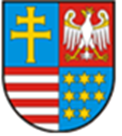 URZĄD MARSZAŁKOWSKIWOJEWÓDZTWA ŚWIĘTOKRZYSKIEGOul. Al. IX Wieków Kielc 3, 25-516 KielceI. Ustalenia wstępne (dane jednostki kontrolowanej) Stowarzyszenie Muzyka w Opactwie zostało zarejestrowane w rejestrze stowarzyszeń, innych organizacji społecznych i zawodowych, fundacji oraz samodzielnych publicznych zakładów opieki zdrowotnej prowadzonym przez Sąd Rejonowy w Kielcach, X Wydział Gospodarczy Krajowego Rejestru Sądowego pod Nr KRS: 0000743032 w dniu 02.08.2018 roku, pod adresem:  ul. Kościelna, nr 14, 27-215 Wąchock.Podmiot jest także wpisany do rejestru przedsiębiorców: Nr REGON-380907872, Nr NIP- 6642140705 II. Przeważająca działalność przedsiębiorcy prowadzona jest w zakresie: Sprzedaż detaliczna nagrań dźwiękowych i audiowizualnych prowadzona w  wyspecjalizowanych sklepach.III. Pozostała działalność przedsiębiorcy prowadzona jest w zakresie: Drukowanie gazet, pozostałe drukowanie, działalność usługowa związana z przygotowaniem do druku, reprodukcja zapisanych nośników informacji, sprzedaż detaliczna książek prowadzona w wyspecjalizowanych sklepach sprzedaż detaliczna książek i artykułów piśmiennych prowadzona w wyspecjalizowanych sklepach, sprzedaż detaliczna prowadzona przez domy pomocy wysyłkowej lub Internet, pozostała sprzedaż detaliczna prowadzona poza siecią sklepową, straganami  i targowiskami.Organem nadzoru nad Stowarzyszeniem Muzyka w Opactwie  jest Starosta Powiatu Starachowickiego.IV. Stowarzyszenie Muzyka w Opactwie realizuje swoje cele wynikające ze statutu  m.in. poprzez:Upowszechnienie i rozwój kultury muzycznej, w szczególności poprzez organizowanie cyklicznego festiwalu muzycznego o nazwie: Międzynarodowy Festiwal Muzyka w Opactwie,Działanie na rzecz rozwoju sztuki, kultury, poprzez prezentację działań dotyczących m.in. teatru, kina, sztuk plastycznych, muzyki, literatury,Wspieranie i promowanie twórczości artystycznej, związanej ze sztukami plastycznymi, muzyką , teatrem, kinem, plastyką oraz literaturą,Integracja i aktywizacja środowisk twórczych, wspólnot i społeczności lokalnych,Kształtowanie u dzieci, młodzieży i dorosłych postawy potrzeby aktywnego uczestniczenia w życiu kulturalnym oraz rozwijanie świadomości narodowej i kulturowej,Popularyzowanie wiedzy z dziedziny sztuki i kultury,Podtrzymywanie tradycji narodowej w dziedzinie kultury, pielęgnowania polskiej myśli kulturalnej, ochrona dóbr kultury i tradycji,Działania na rzecz integracji europejskiej oraz rozwijania kontaktów i współpracy między społeczeństwami w zakresie kultury,Niesienie pomocy instytucjom kulturalnym o ważnym znaczeniu społecznym będącym w trudnej sytuacji materialnej,Wkład w ochronę i renowację zabytkowego zespołu klasztornego Ojców Cystersów w Wąchocku,Podejmowanie działań zmierzających do budowania społecznego poparcia dla w/w działań artystycznych, wspieranie inicjatyw społecznych na rzecz pomocy i realizacji celów stowarzyszeniaV. Zarząd Stowarzyszenia Muzyka w Opactwie reprezentują: William Jan Romanski - Prezes Zarządu, Hanna Maria Romańska Knight - Wiceprezes Zarządu, Zajkiewicz Wiktor -Wiceprezes Zarządu.Oświadczenia woli w imieniu Stowarzyszenia, w szczególności dotyczące sposobu zaciągania zobowiązań, składają prezes jednoosobowo lub dwóch wiceprezesów łącznie. Wszelkich informacji i wyjaśnień dotyczących kontrolowanego zadania udzielał
Prezes Stowarzyszenia Muzyka w Opactwie.VI. Czynności kontrolne przeprowadzili pracownicy Departamentu Kultury i Dziedzictwa Narodowego Urzędu  Marszałkowskiego w Kielcach w siedzibie Zleceniodawcy tj. al. IX Wieków Kielc 3, 25-516 Kielce stosownie do § 8 ust.4 umowy nr 8/KULTURA/2020 z dnia 14.08.2020 r.:Paweł Walesic - działający na podstawie upoważnienia nr 1 wydanego przez p. Magdalenę Kusztal – Dyrektora Departamentu (załącznik nr 1),Agata Chrabąszcz - działająca na podstawie upoważnienia nr 1 wydanego przez p. Magdalenę Kusztal - Dyrektora Departamentu (załącznik nr 1).Kontrola została przeprowadzona w okresie od 06.05.2021r. do 31.07.2021 roku w sposób zdalny za pośrednictwem operatora pocztowego w związku z zagrożeniem COVID 19.VII. Powiadomienie o zamiarze wszczęcia kontroli Zawiadomienie o sposobie przeprowadzenia kontroli oraz upoważnienia do jej przeprowadzenia zostały przekazane Stowarzyszeniu pisemnie (pismo polecone z dnia 05.05.2021 r.- załącznik nr 2) na adres siedziby Stowarzyszenia oraz zamieszkania Prezesa Stowarzyszenia. Stowarzyszeniu został  wyznaczony okres złożenia dokumentów potwierdzających realizację zadania do 31.05.2021 roku, a następnie termin  kontroli został wydłużony do 31.07.2021 roku (pismo polecone z dnia 10.06.2021 r.- załącznik nr 3).VIII. Podstawa prawna do przeprowadzenia kontroli:Ustawa z dnia 24 kwietnia 2003 r. o działalności pożytku publicznego i o wolontariacie (Dz.U. z 2020  r. poz.1057);Umowa nr 8/KULTURA/2020 z dnia 14.08.2020 roku;Ustawa z dnia 29 września 1994 r. o rachunkowości (Dz.U. t.j. z 2021 r.poz.217.ze zm.),Ustawa z dnia 27 sierpnia 2009 r. o finansach publicznych (Dz.U. t.j. z 2021r.poz.305);Ustawa z dnia 17 grudnia 2004 r. o odpowiedzialności za naruszenie finansów     publicznych  (Dz. U. tj. z 2021 r. poz. 289);Rozporządzenie Przewodniczącego Komitetu do spraw Pożytku Publicznego 
z dnia 24 października 2018 r. (Dz. U. 2018 r. poz. 2057);Załącznik do Uchwały Nr 2340/20 Zarządu Województwa Świętokrzyskiego 
08.07.2020;Regulamin Kontroli wykonywanej przez Urząd Marszałkowski Województwa Świętokrzyskiego w Kielcach zgodnie z załącznikiem nr 1 do uchwały Nr 1719/2020 Zarządu Województwa Świętokrzyskiego  z dnia 26 lutego 2020 r.IX. Zakres KontroliKontrolą objęto prawidłowość wykorzystania środków publicznych otrzymanych przez Stowarzyszenie Muzyka w Opactwie na realizację zadania publicznego pn. Koncert w ramach X Międzynarodowego Festiwalu Muzyka w Opactwie-Bach u Cystersów 2020 na podstawie umowy Nr 8/KULTURA/2020 z dnia 14.08.2020 roku oraz prowadzenie dokumentacji  związanej z realizowanym w/w  zadaniem publicznym.Celem kontroli była ocena funkcjonowania jednostki kontrolowanej w aspekcie wywiązania się z zawartej z Województwem Świętokrzyskim umowy, prawidłowości realizacji zadania, prawidłowości wykorzystania otrzymanej dotacji, prawidłowości rozliczenia się z przyznanych środków, a także zbadania rzetelności sprawozdania końcowego z realizacji zadania. X. Kontrolę dotacji oparto o przedstawione dokumenty:Oferta uproszczona z dnia 10.06.2020 roku, aktualizacja z dnia 10.08.2020 roku;Umowa nr 8/KULTURA/2020 z dnia 14.08.2020;Sprawozdanie końcowe w formie elektronicznej z dnia 31.12.2020 roku, oryginał  sprawozdania końcowego w formie papierowej z dnia 26.01.2021 roku;Skan faktury nr 144/2020  z dnia 28.08.2020 roku w formie elektronicznej;Dokumentacja: materiały promocyjne, dokumentacja filmowa z dnia 16.04.2021.XI. Stopień realizacji zadania, osiągnięcie założonych celów zadania.Zadanie pn. „Koncert w ramach X Międzynarodowego Festiwalu Muzyka w Opactwie - Bach u Cystersów 2020” zostało zrealizowane w terminie określonym w §2 umowy tj. w okresie od 20.07.2020 r. do 05.10.2020 r. Zgodnie z §3 ust.1 ww. umowy Stowarzyszenie zobowiązało się do przeznaczenia na realizację przedmiotowego zadania środków w wysokości ogólnej 11 400,00 zł, w tym środków pochodzących z dotacji w wysokości 8 000,00 zł oraz innych środków finansowych w wysokości 3 400,00 zł.  Zgodnie ze sprawozdaniem końcowym całkowite faktycznie poniesione wydatki na realizację zadania wyniosły: 11 408,90 zł, w tym 8 000 zł ze środków pochodzących z dotacji z przeznaczeniem na honoraria artystyczne oraz 3 408,90 zł ze środków własnych z przeznaczeniem na:honoraria - 1650,00 zł, druk materiałów koncertowych -758,90 zł, koszty promocji -1000,00 zł.W dniu 20.08.2020 roku stosownie do postanowień umowy Województwo Świętokrzyskie  przekazało na konto w/w Stowarzyszenia kwotę 8 000,00 zł. XII. Ustalenia  kontrolne w zakresie prawidłowości wykorzystania przyznanej dotacji.Wyniki kontroli zostały przedstawione w protokole kontroli, podpisanym przez zespół kontrolerów w dniu 23 sierpnia 2021 r. i przesłanym listem poleconym za potwierdzeniem odbioru do podpisu podmiotowi kontrolowanemu na adres siedziby Stowarzyszenia w dniu 23.08.2021 roku. Przesyłkę odebrano w dniu 25.08.2021 roku.Protokół kontroli zawierał pouczenie o prawie do wniesienia umotywowanych zastrzeżeń, co do sposobu przeprowadzenia czynności kontrolnych oraz ustaleń zawartych w protokole w terminie 5 dni roboczych od daty otrzymania protokołu. Stowarzyszenie Muzyka w Opactwie nie  wniosło zastrzeżeń do protokołu.W przypadku nieskorzystania z prawa do wniesienia zastrzeżeń ze strony podmiotu kontrolowanego protokół należało podpisać (zalecało się również zaparafowanie każdej ze stron), opatrzenia datą, a następnie przekazania kontrolującemu podpisany egzemplarz protokołu w terminie 7 dni roboczych od daty jego otrzymania. Protokół kontroli  nie został odesłany przez podmiot kontrolowany do Departamentu Kultury i Dziedzictwa Narodowego w Kielcach z podpisami osób upoważnionych.W zakresie merytorycznym kontrolerzy ustalili, że zadanie zostało zrealizowane prawidłowo tj. w miejscu i terminie określonym w ofercie, stanowiącej załącznik do umowy oraz z udziałem wykonawców wskazanych w ofercie. Zakładane rezultaty zadania  zostały osiągnięte.Przedstawione materiały w formie papierowej i elektronicznej  zawierają relację z koncertu, który odbył się 19.09.2020 roku w kościele klasztornym Opactwa Cystersów w Wąchocku. Koncert został zrealizowany z udziałem artystów o światowej renomie i nawiązywał do twórczości Jana Sebastiana Bacha. Wykonawcami koncertu byli: Anna Maria Staśkiewicz-Skrzypce, Katarzyna Budnik-altówka, Marcin Zdunik-wiolonczela. Ze względu na obostrzenia i ograniczenia związane z Covid-19 w koncercie brało udział 100 uczestników. Koncert trwał około godziny. Materiał filmowy z koncertu został zarejestrowany i wyemitowany przez telewizję TVP 3 Kielce.W zakresie sprawozdawczości finansowej kontrolujący ustalili, że Stowarzyszenie Muzyka w Opactwie nie wywiązało się z obowiązku  przedłożenia uwierzytelnionych dokumentów księgowych będących potwierdzeniem dokonania  płatności ze środków pochodzących z dotacji oraz wkładu własnego  na sumę 9 641,10 zł.Strona nie przedstawiła żadnych wiarygodnych dokumentów księgowych, które byłyby potwierdzeniem wydatkowania środków z  dotacji w wysokości 8 000 zł  z przeznaczeniem na wypłatę honorariów  dla artystów.Stowarzyszenie Muzyka w Opactwie nie udzieliło odpowiedzi na pismo z dnia 05.05.2021r. odnośnie przedłożenia uwierzytelnionych dokumentów finansowych, lub przedstawienia innych dokumentów i wyjaśnień  będących poświadczeniami zapłaty i prawidłowości wydatkowania dotacji w kwocie 8.000 zł oraz środków z wkładu własnego w kwocie 3 408,90 zł na realizację zadania  publicznego pn. „Koncert w ramach X Międzynarodowego Festiwalu Muzyka w Opactwie - Bach u Cystersów 2020”.Stowarzyszenie Muzyka w Opactwie nie udzieliło także informacji na pismo z dnia 10.06.2021  w zakresie: w jaki sposób nastąpiło nabycie usług  wykazanych  w sprawozdaniu końcowym (złożonym w wersji elektronicznej  w  dniu  31.12.2020 roku  i w formie papierowej w dniu  26.01.2021 roku )  na realizację  zadania publicznego  pn. Koncert w ramach X Międzynarodowego Festiwalu Muzyka w Opactwie-Bach  u Cystersów 2020 ;czy Stowarzyszenie Muzyka w Opactwie prowadziło  księgowość związaną z realizacją zadania pn. Koncert w ramach X Międzynarodowego Festiwalu Muzyka w Opactwie-Bach u Cystersów 2020 i w jakiej formie?XIII. Wykaz stwierdzonych nieprawidłowości ze wskazaniem naruszonych przepisów Naruszenie §6 ust.1-3 umowy nr 8/KULTURA/2020 z dnia 14.08.2020 r.;Naruszenie art. 17, ust.3-4 ustawy o działalności pożytku publicznego i wolontariatu z dnia 24 kwietnia 2003 r.;Naruszenie art.21 ust.1 ustawy o rachunkowości z dnia 29 września 1994 r.;Naruszenie art. 152 ust.1 ustawy z dnia 27 sierpnia 2009 r o finansach publicznych;Naruszenie art.252 ust.1 pkt.1 ustawy z dnia 27 sierpnia 2009 r. o finansach publicznych;Naruszenie art.251 ust.4 ustawy z dnia 27 sierpnia 2009 r. o finansach publicznych.Zgodnie z art. 251 ust. 4 ustawy z dnia 27.08.2009 r. o finansach publicznych dotacja z budżetu samorządu terytorialnego zostaje wykorzystana w szczególności przez zapłatę, co oznacza, że zapłata za zrealizowanie zadania jest jednym  ze sposobów wykorzystania dotacji. Nieprzekazanie do kontroli przez beneficjenta dokumentacji związanej z  wydatkowaniem dotacji  oraz środków własnych oznacza, że środki finansowe zostały wydatkowane niezgodnie z jej przeznaczeniem. Ciężar udowodnienia prawidłowości wydatkowania i rozliczenia dotacji spoczywa na beneficjencie, który powinien właściwie udokumentować wydatki poprzez przedłożenie dowodów księgowych lub jakichkolwiek innych dowodów zapłaty je potwierdzających.W trakcie kontroli kontrolujący nie otrzymali żadnych wyjaśnień pisemnych oraz dowodów potwierdzających prowadzenie ewidencji księgowej przez Stowarzyszenie Muzyka w Opactwie.W związku z zakończeniem czynności kontrolnych, udokumentowanych w protokole kontroli realizacji w/w zadania publicznego zrealizowanego przez Stowarzyszenie Muzyka  w Opactwie w 2020 roku przedstawia się w nim stwierdzone nieprawidłowości i osoby odpowiedzialne za ich powstanie oraz wnioski pokontrolne zmierzające do ich usunięcia.Opis nieprawidłowości do wniosku kontrolnego nr 1Podmiot kontrolowany wysłał skan nieopisanej faktury nr 144/2020 z dnia 28.08.2020 roku na kwotę-1758,90 zł-brutto w formie elektronicznej, która nie jest dokumentem uwierzytelnionym. Osoba odpowiedzialna  za powstanie nieprawidłowościPrezes Stowarzyszenia Muzyka w Opactwie-Jan William RomanskiZalecenia pokontrolneZaleca się opisanie faktury nr 144/2020 z dnia 28.08.2020 roku na kwotę-1758,90 zł-brutto i potwierdzenie jej wiarygodności za zgodność z oryginałem.Dokumenty księgowe bezwzględnie powinny zawierać następujące adnotacje:operacja dotyczy realizacji zadania pn. :……., zgodnie z umową z dnia…………, pozycja nr ….. kosztorysu oferty, rodzaj zakupu,opłacono: z dotacji udzielonej przez Województwo Świętokrzyskie : .................. zł, ze środków własnych ............................ zł, z innych źródeł………………………zł, sprawdzono pod względem merytorycznym (data i podpis osób upoważnionych umożliwiający identyfikację osób), sprawdzono pod względem formalnym i rachunkowym (data i podpis osób upoważnionych umożliwiający identyfikację osób), pieczątka organizacji.W aspekcie powyższego pomimo iż cel zadania publicznego został zrealizowany kwota dotacji w wysokości 8.000 zł z przeznaczeniem na honoraria artystyczne została wykorzystana niezgodnie z przeznaczeniem  podlega zwrotowi na zasadach określonych w art. 252 ust.1 pkt 1 ustawy z dnia 27 sierpnia 2009 roku o finansach publicznych, który stanowi, że dotacja wykorzystana niezgodnie z przeznaczeniem powinna zostać zwrócona wraz z należnymi odsetkami w ciągu 15 dni od dnia stwierdzenia okoliczności wydatkowania ich niezgodnie z przeznaczeniem. Zgodnie z art.252 ust.6 pkt.1 ustawy z dnia 27 sierpnia 2009 r. o finansach publicznych odsetki od kwoty dotacji wykorzystanej niezgodnie z przeznaczeniem naliczane są począwszy od dnia przekazania dotacji do dnia dokonania zwrotu dotacji.Zwrotu dotacji celowej w kwocie 8000 zł (słownie: osiem tysięcy złotych 00/100) wraz z odsetkami należy dokonać na rachunek Województwa Świętokrzyskiego  na nr konta03 1020 2629 0000 9502 0342 6962 PKO Bank Polski S.A w terminie 15 dni od daty otrzymania zaleceń pokontrolnych.Pouczenie:W terminie 14 dni od dnia otrzymania niniejszego wystąpienia pokontrolnego, kontrolowana jednostka jest obowiązana zawiadomić Departament Kultury i Dziedzictwa Narodowego w Kielcach o wykonaniu wniosków pokontrolnych lub o przyczynach ich niewykonania zgodnie z §8 ust.5-6 umowy nr 8/KULTURA/2020 z dnia 14.08.2020 roku.Treść niniejszego wystąpienia pokontrolnego, zawierającego wnioski pokontrolne oraz opis nieprawidłowości do poszczególnych wniosków pokontrolnych, a także wskazanie osób odpowiedzialnych za powstanie stwierdzonych nieprawidłowości, udokumentowanych w protokole kontroli, po zakończeniu obowiązujących procedur pokontrolnych, ogłoszona zostanie w Biuletynie Informacji Publicznej Urzędu Marszałkowskiego Województwa Świętokrzyskiego.Od wystąpienia pokontrolnego nie występują środki odwoławcze.Wystąpienie pokontrolne sporządzono w trzech jednobrzmiących egzemplarzach.……………………………………………                                                                                     Andrzej Bętkowski 						         	Marszałek Województwa Świętokrzyskiego Kielce, dn. …………………..Do wiadomości:Dyrektor Departamentu Kultury i Dziedzictwa Narodowego Skarbnik Województwa Świętokrzyskiegoa/a